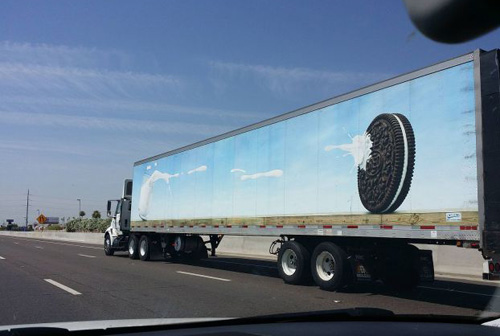 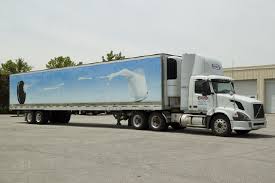 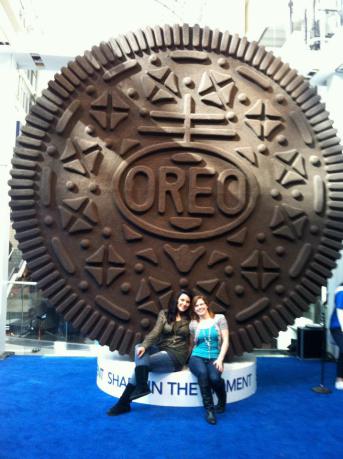 Determine the area of the front of this Oreo if the formula for area of a circle is .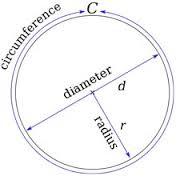 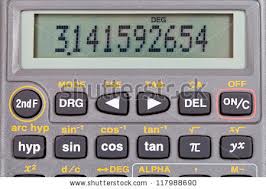 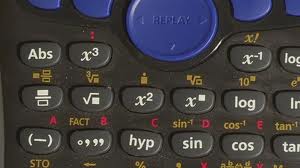 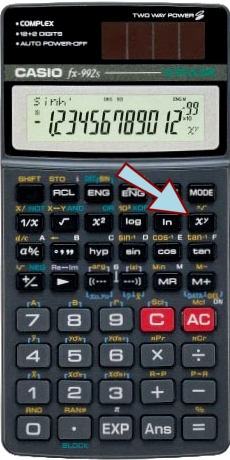 